90° crosspiece with O-ring gasket KST 150Packing unit: 1 pieceRange: K
Article number: 0055.0473Manufacturer: MAICO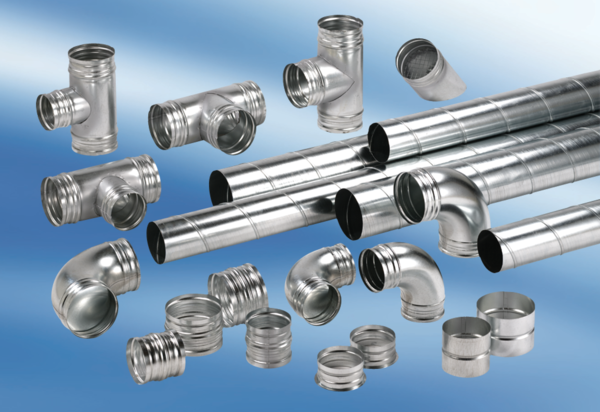 